 Stredná odborná škola gastronómie a služieb,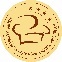 Sídlisko duklianskych hrdinov 3, 081 34 PrešovZápisný lístokna stravovanie sa v SOŠ gastronómie a služieb, SDH 3,  PrešovMeno a priezvisko:	........................................................................................Dátum narodenia:	........................................................................................Číslo účtu (IBAN):	.........................................................................................Čip ID karta (ISIC):	.........................................................................................Telefonický kontakt:       .........................................................................................Dôležité informácie:cena stravného lístka pre žiaka je 1,80€číslo účtu: SK90 8180 0000 0070 0051 8143pri prevode prosím uveďte do poznámky meno a priezvisko stravníka + jeho trieduprevod prostriedkov z jedného účtu na druhý trvá 3 pracovné dni ( prosím berte to na vedomie a pre istotu posielajte peniaze v predstihu, nie vtedy keď sa Váš kredit blíži k nule)ak Váš kredit klesne pod 1,80€, systém Vás automaticky odhlási a Vy nemáte nárok na obed prihlasuje sa prostredníctvom edupage pre nových žiakov: v prípade, že ešte nemáte vytvorený účet na edupage, t j. prihlasovacie meno a heslo, nemôžete sa prihlásiť na obedyponúkame na výber 2 jedlá zmeny (odhlásenie, výber jedla) je možné uskutočniť najneskôr do 14:00 hod. predchádzajúceho dňa zostatok kreditu na stravovacom účte ku koncu mesiaca je automaticky použitý na úhradu stravného na nasledujúci mesiacpre žiakov, ktorí vykonávajú odborný výcvik v reštaurácií SEN, je školská strava povinná ďalšie potrebné informácie Vám poskytneme  na tel. čísle  051/7710834, 0908 991 971Podpisom tohto dokumentu zároveň prehlasujem, že vyššie uvedený  stravník je žiakom/študentom alebo zamestnancom vyššie uvedenej školy. Poskytnuté údaje slúžia na overenie oprávnenosti poskytovania stravovania na základe údajov poskytnutých školou. Príslušná škola je zároveň prevádzkovateľom spracovania osobných údajov. SOŠ gastronómie a služieb, SDH 3, Prešov vystupuje v tomto vzťahu ako sprostredkovateľ na základe zmluvy s prevádzkovateľom.	                                miesto a dátum	                                        podpis zákonného zástupcu Stredná odborná škola gastronómie a služieb,Sídlisko duklianskych hrdinov 3, 081 34 PrešovZápisný lístokna stravovanie sa v SOŠ gastronómie a služieb, SDH 3,  PrešovMeno a priezvisko:	........................................................................................Dátum narodenia:	........................................................................................Číslo účtu (IBAN):	.........................................................................................Čip ID karta (ISIC):	.........................................................................................Telefonický kontakt:       .........................................................................................Dôležité informácie:cena stravného lístka pre žiaka je 1,80€číslo účtu: SK90 8180 0000 0070 0051 8143pri prevode prosím uveďte do poznámky meno a priezvisko stravníka + jeho trieduprevod prostriedkov z jedného účtu na druhý trvá 3 pracovné dni ( prosím berte to na vedomie a pre istotu posielajte peniaze v predstihu, nie vtedy keď sa Váš kredit blíži k nule)ak Váš kredit klesne pod 1,80€, systém Vás automaticky odhlási a Vy nemáte nárok na obed prihlasuje sa prostredníctvom edupage pre nových žiakov: v prípade, že ešte nemáte vytvorený účet na edupage, t j. prihlasovacie meno a heslo, nemôžete sa prihlásiť na obedyponúkame na výber 2 jedlá zmeny (odhlásenie, výber jedla) je možné uskutočniť najneskôr do 14:00 hod. predchádzajúceho dňa zostatok kreditu na stravovacom účte ku koncu mesiaca je automaticky použitý na úhradu stravného na nasledujúci mesiacpre žiakov, ktorí vykonávajú odborný výcvik v reštaurácií SEN, je školská strava povinná ďalšie potrebné informácie Vám poskytneme  na tel. čísle  051/7710834, 0908 991 971Podpisom tohto dokumentu zároveň prehlasujem, že vyššie uvedený  stravník je žiakom/študentom alebo zamestnancom vyššie uvedenej školy. Poskytnuté údaje slúžia na overenie oprávnenosti poskytovania stravovania na základe údajov poskytnutých školou. Príslušná škola je zároveň prevádzkovateľom spracovania osobných údajov. SOŠ gastronómie a služieb, SDH 3, Prešov vystupuje v tomto vzťahu ako sprostredkovateľ na základe zmluvy s prevádzkovateľom.	                                miesto a dátum	                                        podpis zákonného zástupcu